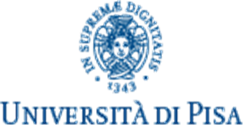 Allegato               Bando per il finanziamento di Proof-of-Concept (PoC)La domanda di partecipazione, con la documentazione allegata richiesta dall’art.5 e 13 del Bando, dovrà essere presentata dal Responsabile di Progetto esclusivamente via mail all’indirizzo protocollo@pec.unipi.it  entro il 30 Giugno 2019 ore 24.00.                         TITOLO DEL PROGETTOAcronimo:Durata:Responsabile di progetto: Dipartimento di afferenza: Totale costo progetto:DATI IDENTIFICATIVI DEL PROGETTOIndicazione di almeno una possibile applicazione della tecnologia/software proposta (max 2000 caratteri spazi inclusi)Analisi dello stato dell’arte rispetto all’applicazione proposta (ricerca di anteriorità) (max 2000 caratteri spazi inclusi) Ove presente, Domanda di Brevetto (indicare numero e titolo della domanda DB)  Personale (Team di Progetto) e relativa qualifica per svolgere le attività (max 2000 caratteri spazi inclusi)Soggetti partecipanti gratuitamente al Team di progetto, diversi dall’ Università di Pisa, indicare la ragione sociale, sede, partita iva, codice fiscale.  Analisi e descrizione dei requisiti e delle specifiche di progetto (max 2000 battute spazi inclusi)Livello di sviluppo tecnologico di partenza e che si intende raggiungere con il progetto (max 2000 battute spazi inclusi) (TRL, v. tabella in basso)Fasi per la realizzazione del PoC organizzate in milestone e tempo necessario per svolgere le attività previste (max 2000 caratteri spazi inclusi) Piano di testing del progetto (max 2000 caratteri spazi inclusi)Efficacia e risultati attesi rispetto ad uno o più bisogni individuati (max 2000 caratteri spazi inclusi)Specificare eventuali ulteriori informazioni utili alla valutazione del Progetto PoC (max 2000 caratteri spazi inclusi)                                                       FIRMA del Responsabile di ProgettoUNIRE ALLA DOMANDA-CV scientifico del Responsabile del Progetto (massimo 2 pagine)-CV di ogni altro componente del team o brochure in caso di Soggetti partecipanti gratuitamente al Team di progetto, diversi dall’ Università di Pisa  Tabella Incremento di sviluppo tecnologico - Technology Readiness LevelsTabella Incremento di sviluppo tecnologico - Technology Readiness LevelsLivello di TRL Descrizione TRL 1. I principi base sono asseverati e documentati. La ricerca muove i primi passi dalla base a quella applicata. Il livello 1 è quello dei paper scientifici. TRL 2. Formulazione di principi che sostengono l’applicabilità di un’invenzione. Vicini al deposito di un brevetto. TRL 3. La ricerca dimostra la fattibilità. Ricerca e Sviluppo possono partire. Il concetto è provato con un simulacro che riproduce le aspettative analitiche. TRL 4. Un prototipo a bassa affidabilità può essere costruito per dimostrare in laboratorio la tecnologia e la relativa funzione. TRL 5. In un vasto contesto di applicazioni il prototipo di laboratorio ottiene i risultati attesi e predefiniti. TRL 6. Viene dimostrata la tecnologia con un prototipo ingegneristico che risponde in un contesto ampiamente rilevante alle applicazioni attese. La distinta base, se applicabile, è descritta. TRL 7. Il prototipo viene testato in situazioni controllate (test a freddo) e si iniziano i test dei processi produttivi (impianti) che saranno quelli definitivi. La distinta base viene completata. I costi dei materiali definiti. TRL 8. Il prototipo ha dimostrato di funzionare nella sua forma finale e nelle condizioni previste. Nella quasi totalità dei casi, questo livello rappresenta la fine del processo di sviluppo TRL 9. La tecnologia è rilasciata, il prodotto è in produzione, costi di materiali e trasformazione coerenti con le aspettative. 